                         РЕПУБЛИКА СРБИЈА                                                                     КЛ БУК 01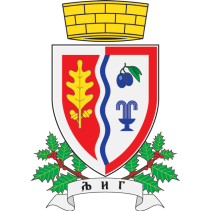                      ОПШТИНА ЉИГ                                      Општинска управа                       Одељење за инспекцијске послове                       Инспектор за заштиту животне средине                           Карађорђева број 7.                           ЉигКОНТРОЛНА ЛИСТА:   ЗАШТИТА ОД БУКE У ЖИВОТНОЈ СРЕДИНИРЕЗУЛТАТ НАДЗОРА У БОДОВИМА:ИНФОРМАЦИЈЕ О  ПРАВНОМ ЛИЦУ, ПРЕДУЗЕТНИКУ  ИНФОРМАЦИЈЕ О  ПРАВНОМ ЛИЦУ, ПРЕДУЗЕТНИКУ  Назив правног лица( предузетника)Адреса (улица и број) Општина - ГрадМатични бројПорески идентификациони број (ПИБ)Контакт особа Назив радног местаТелефон, Факс, E-mailНадлежан орган и број решења грађевинске односно употребне дозволеНамена простора   где се налази надзирани објекат  (индустријска подручја,  градски центар, пословно-стамбена подручја, чисто стамбена подручја, туристичка, подручја за одмор и друго  )1. ПОДАЦИ ОД ЗНАЧАЈА ЗА СТАТУС  ПРАВНОГ ЛИЦА, ПРЕДУЗЕТНИКА  1. ПОДАЦИ ОД ЗНАЧАЈА ЗА СТАТУС  ПРАВНОГ ЛИЦА, ПРЕДУЗЕТНИКА  1. ПОДАЦИ ОД ЗНАЧАЈА ЗА СТАТУС  ПРАВНОГ ЛИЦА, ПРЕДУЗЕТНИКА  1. Да ли је правно лице  ( предузетник ) уписано  у АПР  регистар  или судски регистар? да не** објекат за који је одговор на питања под тач. 1 негативан, сматра се нерегистрованим и надзор се врши у складу са одредбом члана 33. Закона о инспекцијском надзору* објекат за који је одговор на питања под тач. 1 негативан, сматра се нерегистрованим и надзор се врши у складу са одредбом члана 33. Закона о инспекцијском надзору* објекат за који је одговор на питања под тач. 1 негативан, сматра се нерегистрованим и надзор се врши у складу са одредбом члана 33. Закона о инспекцијском надзоруА.  ИЗВОРИ БУКЕ А.  ИЗВОРИ БУКЕ ДА(2 boda)НЕ(0 bod.)ДЕЛ(1 bod)НАПОМЕНАДа ли су  спроведене мере  за заштиту од буке у животној средини ?Да ли за изворе буке који су трајно постављени у отвореном простору на нивоу тла постоје подаци произвођача опреме о нивоу звучне снаге које емитују?Да ли за изворе буке у току њихове експлоатације постоје прописани технички захтеви?Да ли су мерења нивоа буке извршена при условима максималне емисије буке, односно када су сви уређаји укључени при највећем оптерећењу?Да ли су резултати мерења у складу са дозвољеним вредностима из правилника?В.  Извештај о мерењу нивоа букеВ.  Извештај о мерењу нивоа букеНавести назив стручне организације која је извршила  мерење   буке и број овлашћења  министарства надлежног за заштиту животне средине  Број и датум извештајаДатум мерења букеУкупан могући број бодова10утврђени број бодоваСтепен ризикаНезнатанНизакСредњиВисокКритичанБрој бодоваод 9 до 108765 и мањеСтепен ризика у односу на остварени број бодова је:незнатан                      
низак                         средњи                      висок                         
критичан                  незнатан                      
низак                         средњи                      висок                         
критичан                  незнатан                      
низак                         средњи                      висок                         
критичан                  незнатан                      
низак                         средњи                      висок                         
критичан                  незнатан                      
низак                         средњи                      висок                         
критичан                  Представници оператера:Представници оператера:Инспектори за заштиту животне срединеИме и презиме:Радно местоИме и презиме1.1.2. 2.Датум:Датум:Датум: